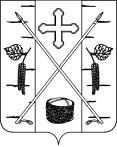 АДМИНИСТРАЦИЯ ПОСЕЛКА БЕРЕЗОВКАБЕРЕЗОВСКОГО РАЙОНА КРАСНОЯРСКОГО КРАЯ ПОСТАНОВЛЕНИЕп. Березовка30 декабря 2022г.									           № 652Во исполнение Постановления №406 от 23 сентября 2016 года «Об утверждении Положения о комиссии по соблюдению требований к служебному поведению муниципальных служащих администрации поселка Березовка и урегулированию конфликта интересов на муниципальной службе», в соответствии с Федеральным законом от 02.03.2007 года №25-ФЗ «О муниципальной службе в Российской Федерации», в соответствии с Федеральным законом от 25 декабря 2008 года №273-ФЗ «О противодействии коррупции», Законом Красноярского края от 24.04.2008 №5-1565 «Об особенностях правового регулирования муниципальной службы в Красноярском крае», руководствуясь Уставом поселка Березовка Березовского района Красноярского края, ПОСТАНОВЛЯЮ:1. Внести в постановление администрации поселка Березовка от 01.02.2021г. №26 «О составе комиссии по соблюдению требований к служебному поведению муниципальных служащих администрации поселка Березовка и урегулированию конфликта интересов на муниципальной службе» следующие изменения:- п. 1 Постановления администрации поселка Березовка от 01.02.2021г. №26 «О составе комиссии по соблюдению требований к служебному поведению муниципальных служащих администрации поселка Березовка и урегулированию конфликта интересов на муниципальной службе» изложить в следующей редакции:«1. Утвердить следующий состав комиссии:Кузнецов Александр Андреевич – заместитель главы поселка Березовка по благоустройству (председатель комиссии);Антипенко Татьяна Николаевна – директор МКУ ЦОДА п. Березовка (заместитель комиссии);Бернаучис Олеся Владимировна – делопроизводитель администрации поселка Березовка (секретарь комиссии);Шлапак Марина Эдуардовна – главный специалист по муниципальному заказу и электронному документообороту администрации поселка Березовка (член комиссии);Шоф Станислав Алексеевич – заместитель председателя Березовского поселкового Совета депутатов (член комиссии);Старостенко Ирина Ивановна – главный специалист по кадровым вопросам администрации Березовского района (по согласованию член комиссии);2. Секретарю комиссии ознакомить членов комиссии с настоящим постановлением.3. Контроль за выполнением настоящего постановления оставляю за собой.4. Настоящее постановление вступает в силу со дня его подписания и подлежит официальному опубликованию газете «Пригород».Глава поселка							            В.Н. ЕвсеевО внесении изменений в постановление администрации поселка Березовка от 01.02.2021г. №26 «О составе комиссии по соблюдению требований к служебному поведению муниципальных служащих администрации поселка Березовка и урегулированию конфликта интересов на муниципальной службе»